АДМИНИСТРАЦИЯЗАКРЫТОГО АДМИНИСТРАТИВНО-ТЕРРИТОРИАЛЬНОГО ОБРАЗОВАНИЯ СОЛНЕЧНЫЙПОСТАНОВЛЕНИЕОБ УСТАНОВЛЕНИИ ТАРИФОВ НА  УСЛУГИ  МП ЖКХ ЗАТО СОЛНЕЧНЫЙ       В соответствии с Решением Думы ЗАТО Солнечный от 14.03.2014г. №177-4 «Об утверждении порядка принятия решений об установлении тарифов на услуги муниципальных предприятий и учреждений ЗАТО Солнечный», на основании решения комиссии по регулированию тарифов на услуги, предоставляемые муниципальными предприятиями и учреждениями (Протокол №15) от 31.01.2024 г., руководствуясь Уставом ЗАТО Солнечный, администрация ЗАТО СолнечныйПОСТАНОВЛЯЕТ:Утвердить тарифы на транспортные услуги оказываемые МП ЖКХ ЗАТО Солнечный согласно приложения.Постановление администрации ЗАТО Солнечый от 24.01.2023 г. № 8 «Об установлении тарифов на услуги МП ЖКХ ЗАТО Солнечный» - признать утратившим силу.Настоящее постановление опубликовать в газете «Городомля на Селигере» и разместить на официальном сайте администрации ЗАТО Солнечный.Настоящее постановление вступает в силу с 01.02.2024 г.Контроль за исполнением настоящего постановления возложить на заместителя главы администрации по экономике и социальной политике Толкавец Н.В. Глава ЗАТО Солнечный                                                        		В.А. Петров                       Приложение к постановлению  администрации ЗАТО Солнечный№ 15 от 01.02.2024 г.Тарифы на транспортные услуги оказываемые МП ЖКХ ЗАТО Солнечный01.02.2024г.                         ЗАТО Солнечный                       № 15№ п/пНаименование транспортного средстваЕд. изм.Стоимость в рабочий деньСтоимость в выходной день1Трактор Т-30руб./час1353,991882,002Трактор ЛТЗ-60руб./час1689,372217,373Трактор МТЗ-82руб./час1931,432429,824Экскаватор ЭО-3323руб./час2015,272513,675Вышка АГП-18руб./час2163,772674,016Поливомоечная машина ЗИЛ-43336руб./час3963,884475,258УАЗ 390994руб./час599,08817,789Трактор МУП-351руб./час2024,752552,75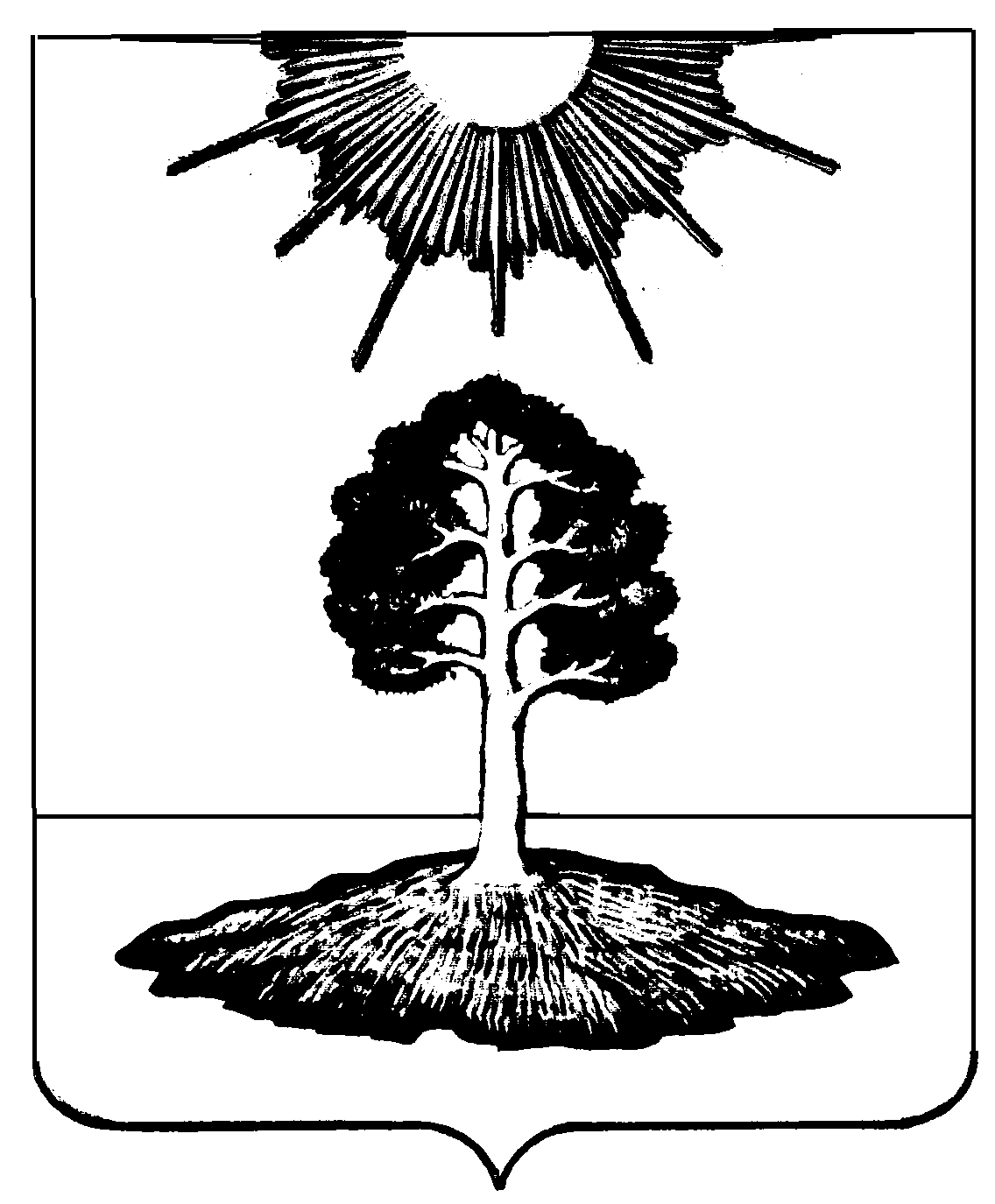 